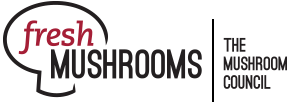 Fresh Mushroom Sales Review; 4 and 52 w.e. 8.13.2023The MarketplaceCircana’s (formerly IRI) July sales numbers show little to no uptick in unit and volume sales despite it being the fourth consecutive month in which the rate of inflation cooled into the single digits. Only one department did manage to grow pounds year-on-year, and that was produce. July’s strength in fresh produce sales came from a very strong July Fourth holiday week in which pounds jumped 4.5% above year-ago levels on high demand and retailers investing in price. Home cooking is traditionally somewhat more subdued in the summer and grocery deli-prepared sales stepped up with big gains in entrees, salads, prepared meats, sandwiches, and above all, pizza. Deli-prepared pizza unit sales increased 8.9% in July and 10.6% over the latest 52 weeks. This includes pizza sold by the slice as well as fully-cooked and ready-to-cook pizzas — underscoring the opportunity to optimize mushroom’s presence on the deli-prepared side of the store. Consumers also enjoyed restaurant meals, with takeout (45% of consumers at least once) and delivery (16%) making up a larger share of meals than on-premise dining (49%). Although the rate of inflation has moderated, 89% of consumers still perceive grocery prices as being much (60%) or somewhat higher (29%) when compared to last year and 95% remain concerned over their ability to afford groceries. This has 53% of consumers chasing grocery specials, 46% cutting back on non-essentials and 31% switching to private brands, coupons or switching to lower-cost brands versus what they normally buy. Across categories, private brand sales are experiencing an above-average performance.Fresh Mushroom Dollars, Units and Volume PerformanceAfter several months of inflation, retailers invested in price on the fruit side. Fresh vegetables did continue to have slight inflation, while fresh mushroom prices came down slightly, at -0.3%. Regardless, the fresh mushroom patterns followed that of the total store in the quad-week period, with unit and volume declines during the shorter and longer time periods. In the latest four weeks, volume declines stayed around 4 points of year ago levels. Importantly, volume declines are moderating in comparison with the 52-week look that shows pounds down 5.6%. Source: Circana, Integrated Fresh, MULO, YTD and 4 weeks ending 8/13/2023Weekly sales for mushrooms averaged between $21.3 million and $22.0 million in each of the four weeks. The period-over-period sales trends continue to follow long-established patterns (as seen on the forecasting tab). This quad-week period is traditionally the lowest sales period of the year on the retail side, after which volume gears up rapidly. Source: Circana, Integrated Fresh, MULO, 4 weeks ending 8/13/2023InflationInflation across total food and beverages is slowing down and mushrooms are following suit. Mushroom prices per unit decreased by 0.4% versus year ago in the latest quad-week period. This is down from 4.8% in the 52-week view.  Moderation in price increases went hand-in-hand with an increase in promotional activity in the 52-week view. During the latest quad-week period 20.3% of total fresh mushroom dollars sold while on promotion, which was up 4.5%. Source: Circana, Integrated Fresh, MULO, YTD and 4 weeks ending 8/13/2023Performance by segmentWhite mushrooms represented 52.8% of mushroom dollars and 60.3% of pounds in the four-week period. Brown mushrooms, the combination of criminis and portabellas, had similar results. Specialty mushrooms, that include shiitake and oyster mushrooms, was the only area that increased dollar and pound sales. Source: Circana, Integrated Fresh, MULO, 4 weeks ending 8/13/2023Additional observations:Package size: 8-ounce packages generated 53.3% of total sales in the four-week period, but dollar sales declined 4.6% versus the same four weeks in 2022. 16-ounce packages represented 18.7% of sales and declined 6.8% in dollars.Organic vs. conventional: For total produce, organic sales are underperforming in comparison to conventional. Mushrooms are the opposite. Organic mushrooms made up 10.1% of pounds and have been an above-average performer for months. Over the past 52 weeks, dollar sales increased 1.2% for organic mushrooms versus a 5.0% decline for conventional. Organic also grew units and volume over the past four and 13 weeks.  Source: Circana, Integrated Fresh, MULO, 4 or 52 weeks ending 8/13/2023 Fresh mushrooms4 weeks ending 8/13/2023Vs. 2022Vs. 2020Latest 52 w.e. 8/13/2023Vs. 2022Vs. 2020Vs. 2020Dollars          $86.9 million-4.2%-14.4%        $1.3  billion-1.4%-1.4%-2.9%Units        29.9 million-3.9%-21.8%      430.2 million-5.9%-5.9%-14.2%Volume (pounds)            18.7 million-3.9%-21.8%271.3 million-5.6%-5.6%-12.9%Fresh mushroomsDollar 
salesDollar gains vs. 2022Dollar gains vs. 2020Volume 
salesVolume gains vs. 2022Volume gains vs. 20204 w.e. 8/13/2023$86.9M-4.2%-14.4%18.7M-3.9%-21.8%w.e. 7/23/2023$21.6M-4.6%-15.5%4.7M-5.3%-22.5%w.e. 7/30/2023$21.3M-4.7%-16.4%4.6M-4.3%-23.4%w.e. 8/6/2023$22.0M-3.8%-13.2%4.7M-3.8%-20.9%w.e. 8/13/2023$22.0M-3.8%-12.6%4.7M-2.4%-20.4%Fresh mushrooms4 w.e. 8/13/20234 w.e. 8/13/2023Vs. 2022Vs. 2020Latest 52 w.e. 8/13/2023Vs. 2022Vs. 2020Price/unitPrice/unit$2.91-0.4%+9.4%$2.96+4.8%+13.1%Price/volumePrice/volume$4.65-0.3%+9.4%$4.69+4.5%+11.5%Fresh mushrooms4 w.e. 8/13/20234 w.e. 8/13/2023Vs. 2022Latest 52 w.e. 8/13/2023Vs. 2022Share of dollars sold on promotionShare of dollars sold on promotion20.3%+4.5%16.7%+2.2%4 weeks ending 8/13/2023DollarsDollar share$ sales vs. 2022$ sales vs. 2020Volume (lbs)LbsshareLbs 
vs. 2022Lbs vs. 2020Total fresh mushrooms$86.9M100.0%-4.2%-14.4%18.7M100.0%-3.9%-21.8%White mushrooms$45.9M52.8%-4.5%-17.6%11.3M60.3%-3.8%-23.6%Brown mushrooms$36.2M41.7%-4.7%-10.7%7.1M37.8%-4.5%-18.9%Specialty mushrooms$4.8M5.5%+2.7%-9.0%0.4M1.9%+5.3%-16.7%